日高川町浄化槽設置整備事業補助金申請マニュアル日高川町上下水道課補助対象区域集落排水処理区域外が補助対象区域となります。集落排水処理区域については補助対象外となりますが、状況によっては、浄化槽による処理が必要となる場合がありますので、その場合は上下水道課、各支所までお問い合わせください。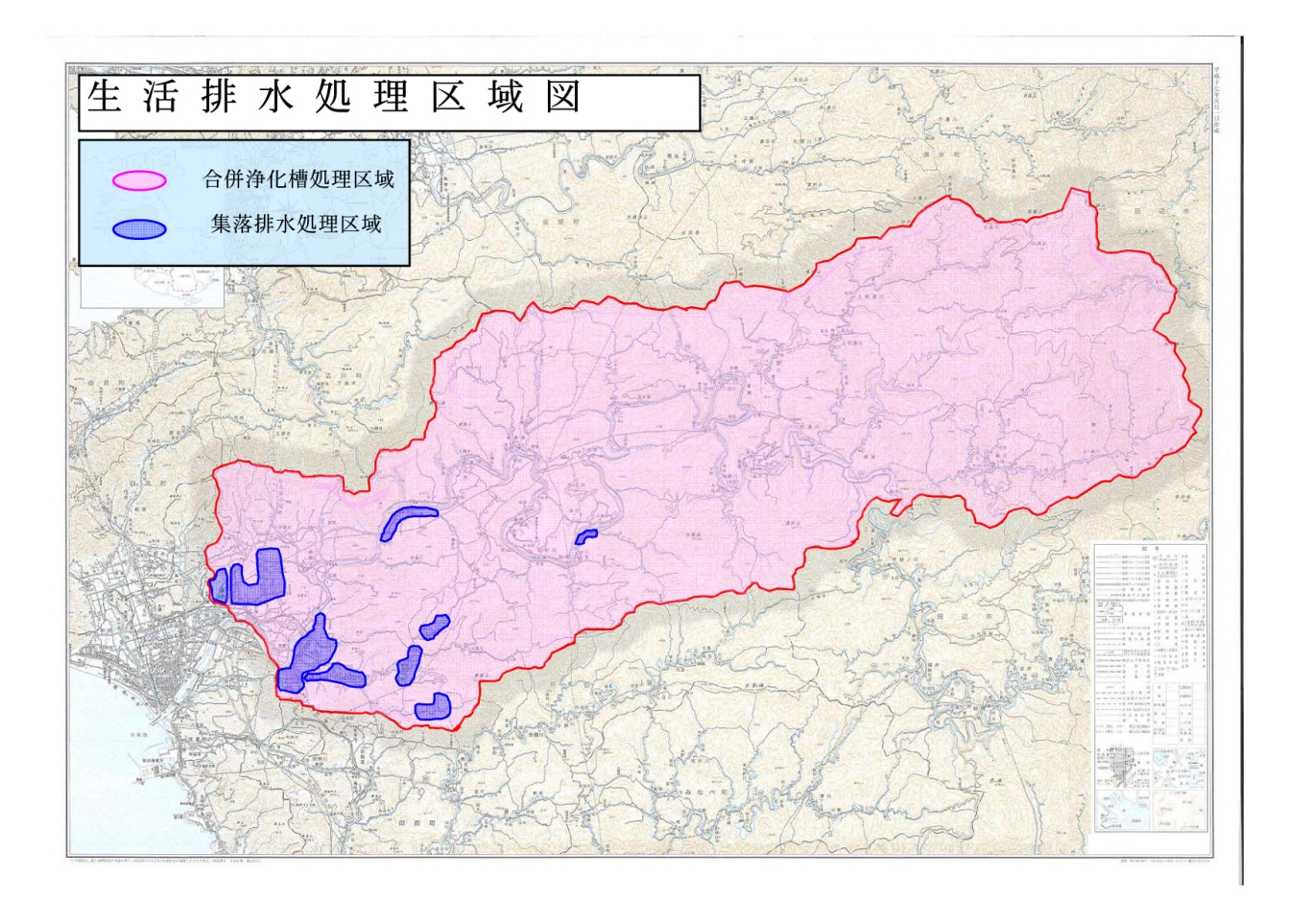 補補助の対象者自らの居住の用に供する者日高川町に住民登録している、または工事完了時に住民登録する者浄化槽設置届出の受理書の交付又は建築確認を請けた者適正に維持管理を行う者継続的な使用が認められる者。ただし、住宅等を借りている者が浄化槽を設置する場合は、賃貸人の承諾が得られる者。　⑥ 飲食店、民宿を営む者。ただし、転換設置の場合に限る。設置補助金額単独槽撤去補助金額単独槽の雨水貯留槽等への再利用補助金額補助金額については上記の金額を限度額として、補助金交付申請書を精査の上、決定します。支柱無しタイプの設置に際しては、製造業者が示す設置条件にあわせて施工していただくことになります。補助申請の受け付けは先着順です。予定設置基数、又は予算額に達した場合は、年度途中であっても、受付を終了することがあります。申請手続きに必要な書類役場が発行する書類補助金の申請から交付までの手続き提出書類記入例設置申請書交付申請書実績報告書補助金請求書設置申請書浄　化　槽　設　置　申　請　書○○年　○月　○日　日高川町長　様　申　請　者住　所　　○○○○　　氏　名　　○○　○○　　　　○○年度において、日高川町浄化槽設置整備事業補助金交付要綱の規定及び下記事項を遵守して浄化槽を設置します。記申込期日は４月１日から１０月３１日までとする。浄化槽工事は２月末日までに完成致します。また年度内に浄化槽事業を完了することを確約致します。上記期限までに工事を完成することが出来ない時は、速やかに上下水道課（担当課）に届け出て、状況を報告し指示を受けます。補助金の交付関係書類については、要綱に基づき速やかに提出します。水道料金及び町税等の滞納調査に同意致します。申　込　事　項○○年　○月　○日日高川町長　様申請者  氏 名 　　　○○　○○　       浄化槽設置整備事業補助金振込口座届出書浄化槽設置整備事業補助金の振込口座を下記のとおり届出します。	記	ゆうちょ銀行への振込の場合　　交付申請書様式第１号（第２条関係）　　　　　　　　　　　　　　　　　　　　　○○年　○月○○日　日高川町長　　様　　　　　　　　　　　　　　 　　住所　○○○○　   番地　　　　　　　　　　　　　　　申請者　　　　　　　　　　　　　　　　　　　　　氏名　○○ ○○   日高川町浄化槽設置整備事業交付申請書○○年度において浄化槽設置整備事業を実施したいので、補助金○○○○円を交付されたく、日高川町補助金等交付規則第２条の規定により関係書類を添えて申請します。添付書類１  事業計画書２　浄化槽設置届出書の写し３　浄化槽の構造図及び配管図の写し４　工事見積書の写し５　賃借人の承諾書（賃貸借の場合）６　誓約書の写し７  確約書浄化槽設置整備事業　事業計画書別紙１単独処理浄化槽撤去、又は、単独処理浄化槽の雨水貯留槽等への再利用補助申請に要する書類添付書類１　単独処理浄化槽撤去、又は、単独処理浄化槽の雨水貯留槽等への再利用に係る工事見積書の写し２　単独処理浄化槽の位置図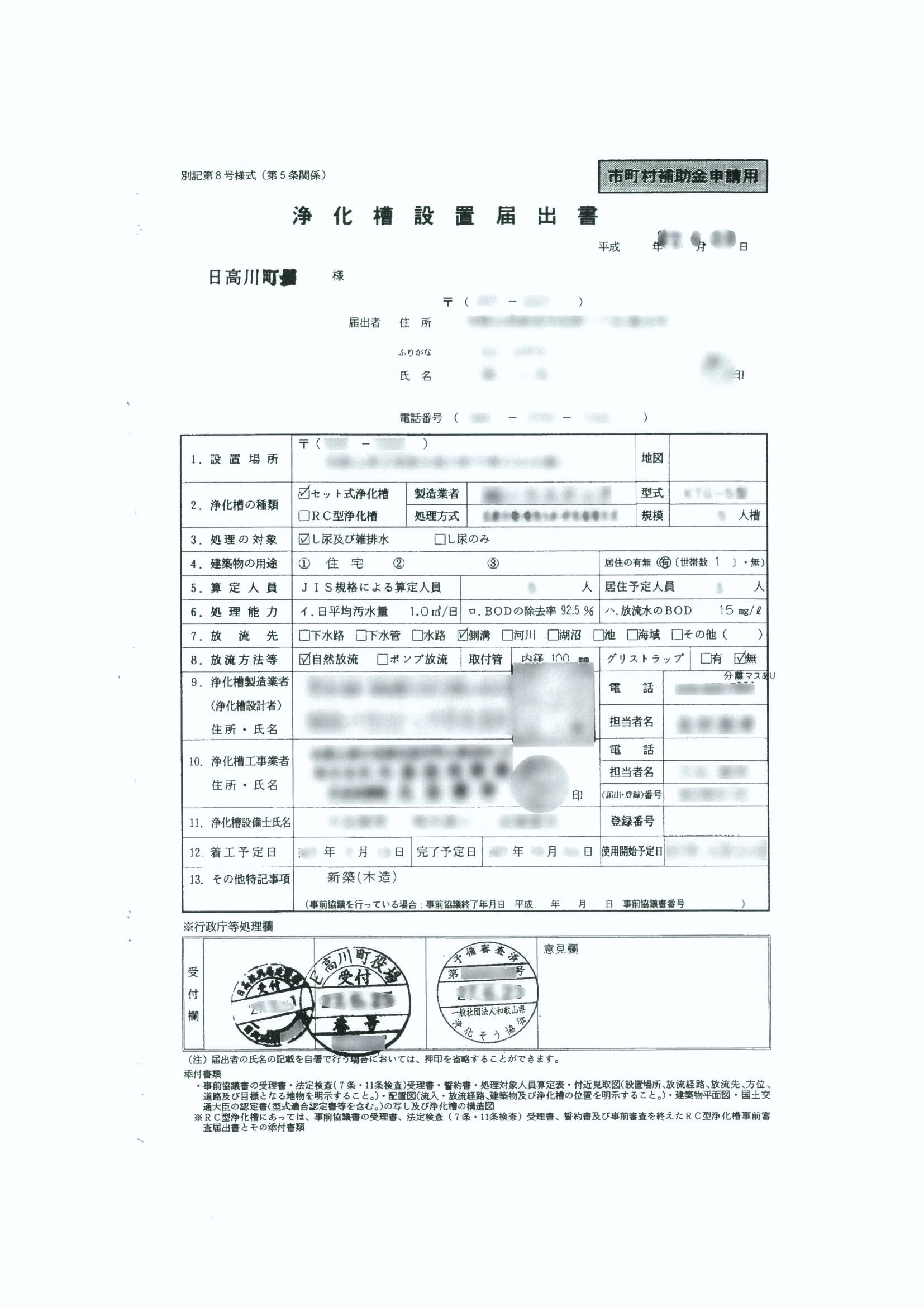 撤去又は再利用に要する工事見積書の写し撤去又は再利用に掛かる費用のみの工事見積書の写しを添付して下さい。単独処理浄化槽の位置図単独処理浄化槽の設置されている位置が分かる図を添付して下さい。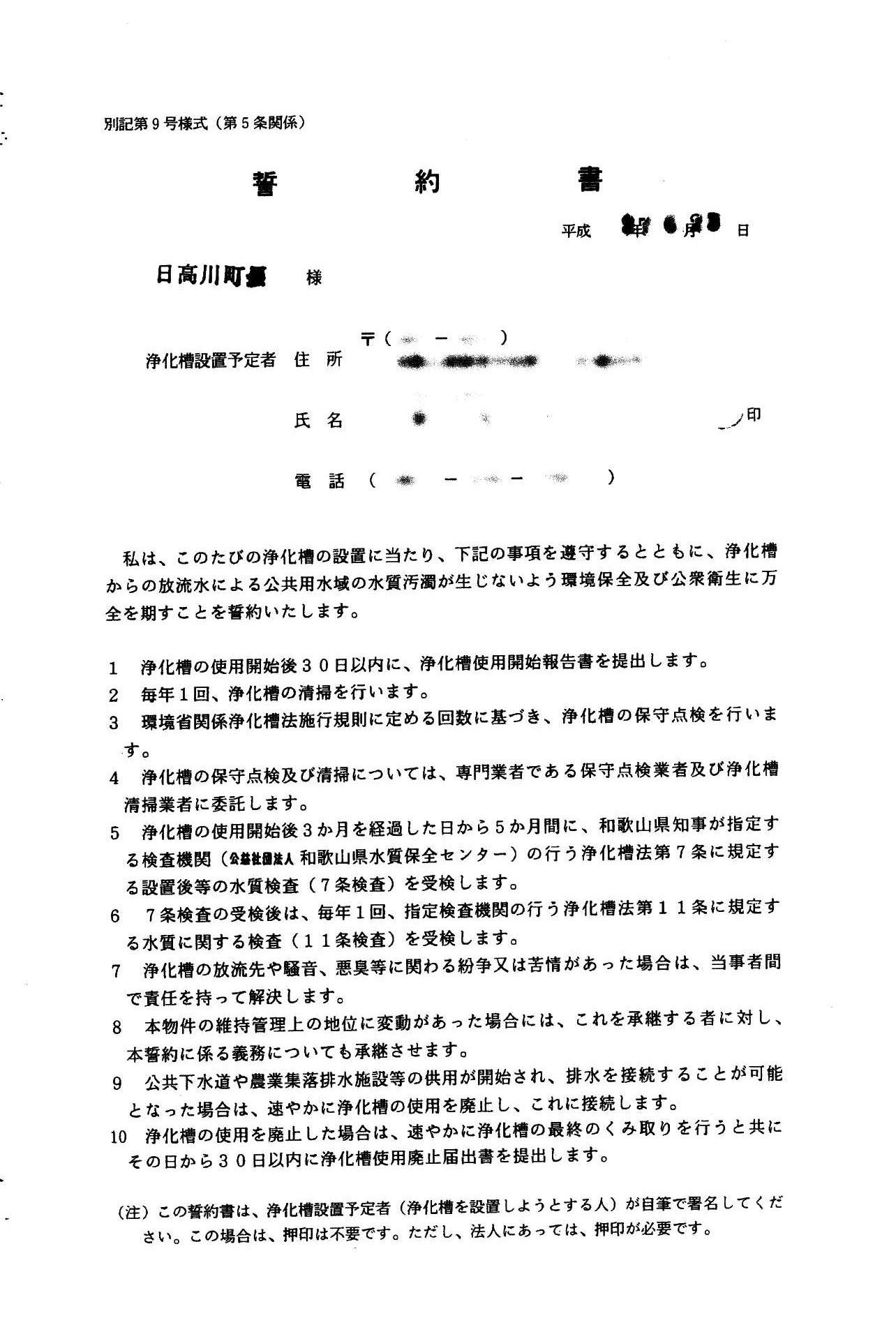 確　　約　　書○○年度に浄化槽設置整備事業の補助対応により浄化槽設置後は事業の目的を把握し速やかに（１年以内に）宅内配管工事を行い浄化槽に接続し水質汚濁防止に努める事を確約します。尚、浄化槽設置後確約した期限内に浄化槽に未接続の場合には交付を受けた補助金全額を返納致します。○○年　○月○○日浄化槽設置者住所　○○○○氏名　○○　○○　日 高 川 町 長 殿この確約書は、浄化槽設置者が自筆で署名して下さい。委　　任　　状　私は、（代理人の住所）       　　　　　　　　　　○○○○    　（代理人の会社名及び氏名）　　　　　　　　　　　　　 ○○　○○ を代理人と定め下記事項に関する一切の権限を委任いたします。記　日高川町浄化槽設置整備事業に伴う書類申請全般に係る業務一式                           　　○○年　○月○○日                            住所　○○○○                            氏名　○○○○　　　　　実績報告書様式第３号（第１０条関係）○○年　○月○○日日高川町長　様住所　○○○○　　　番地申請者氏名　○○　○○　　日高川町浄化槽設置整備事業実績報告書○○年　○月○○日付け日川上下第○○号で交付決定のあった浄化槽設置整備事業について、日高川町補助金等交付規則第１０条の規定によりその実績を関係書類を添えて報告します。記関係書類１　工事完了届の写し　２　浄化槽工事施工チェックリスト及び工事写真３　浄化槽維持管理契約書・清掃委託契約書及び工事請負契約書の写し４　浄化槽法定検査申込書の写し（浄化槽法第７条）及び浄化槽法第１１条検査契約の完了を証する書類の写し５　工事費請求書又は領収書の写し６　浄化槽保証登録証（市町村宛）・登録証の写し７　補助金交付決定通知書の写し８  住民票（抄本）９  浄化槽設置確認済書の写し(交付されている場合のみ)別紙２単独処理浄化槽撤去又は雨水貯留槽等への再利用補助実績報告に要する書類添付書類１　撤去等の工事写真（着工前、掘削状況、撤去物本体、埋戻し後）２　マニフェストE票の写し３　撤去等に関する請求書又は領収書の写し４　雨水貯留槽等への再利用に伴う工事写真（施工前、施工中、完了）５　浄化槽清掃証明６　雨水貯留槽等への再利用に関する請求書又は領収書の写し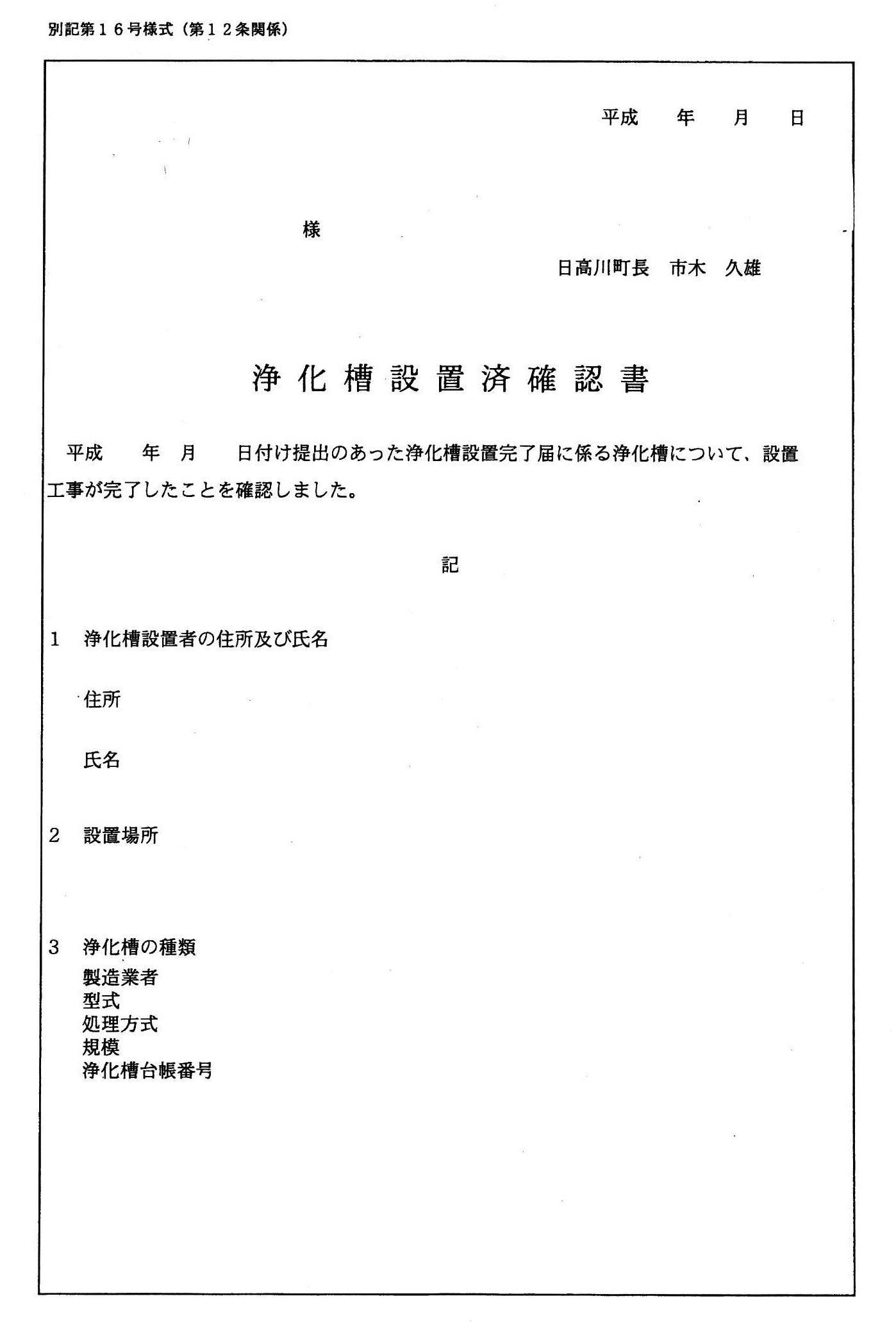 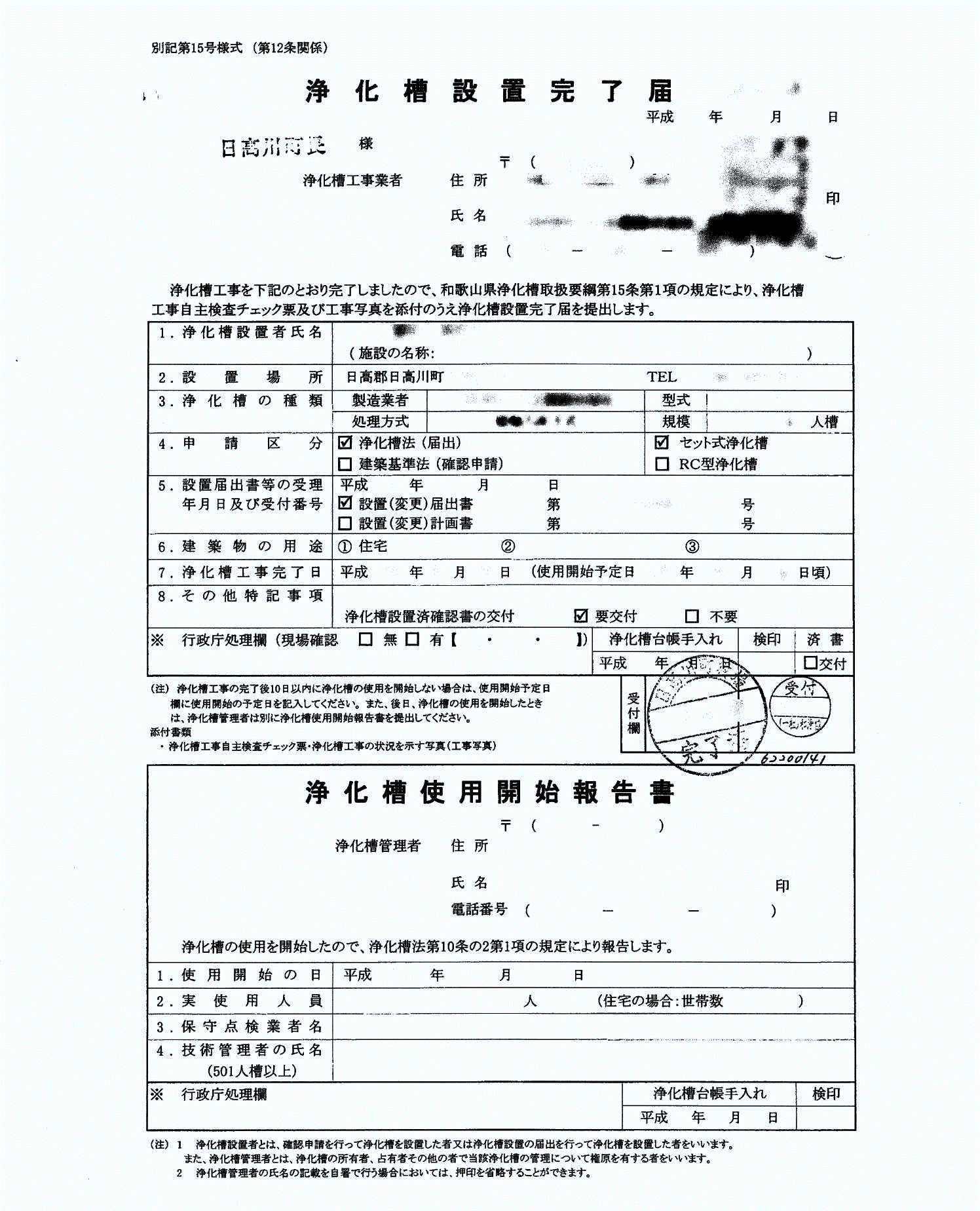 浄化槽維持管理契約書清掃委託契約書の写し各維持管理業者、清掃業者との契約書の写しを添付してください。工事請負契約書の写し浄化槽設置業者との契約書の写しを添付してください。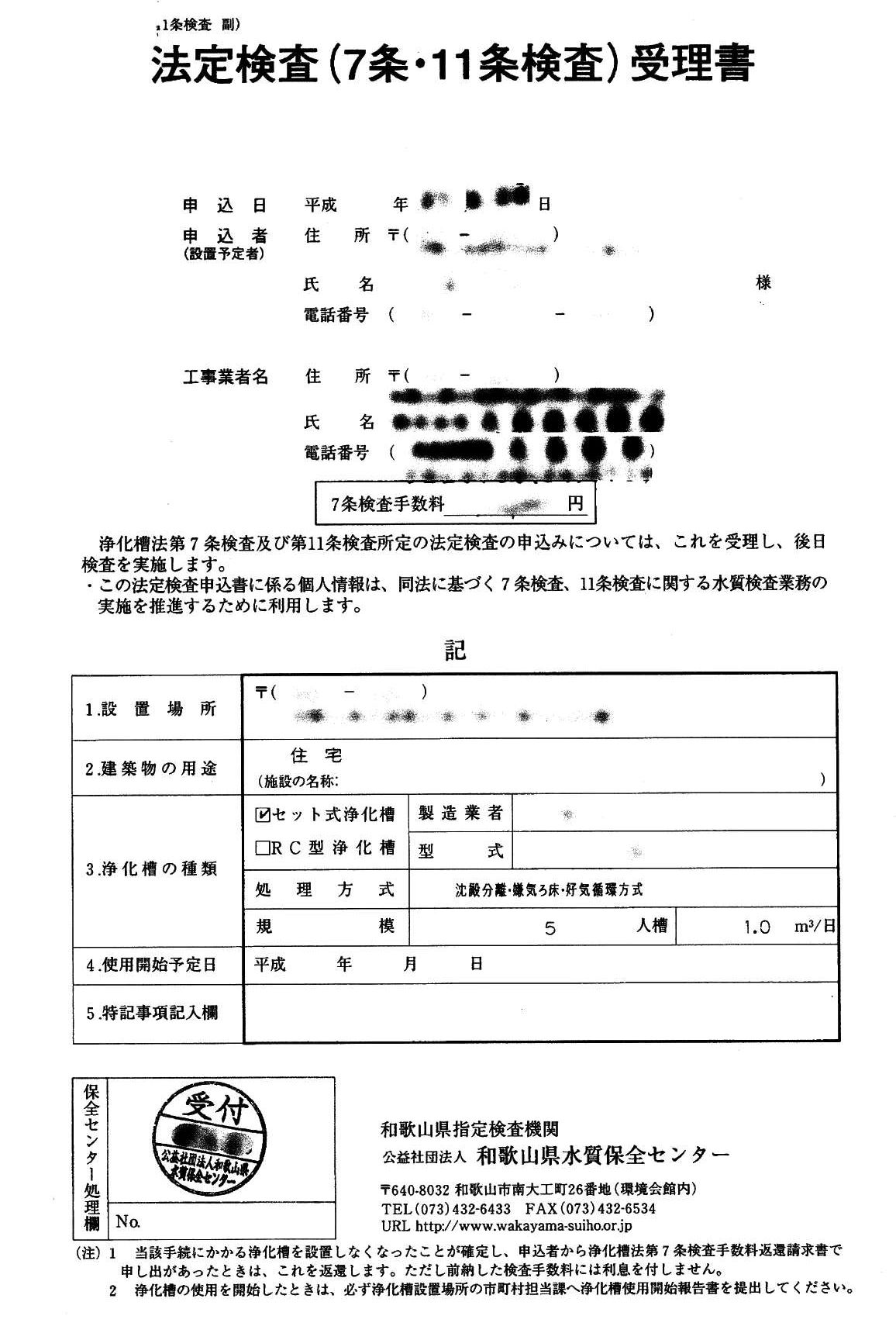 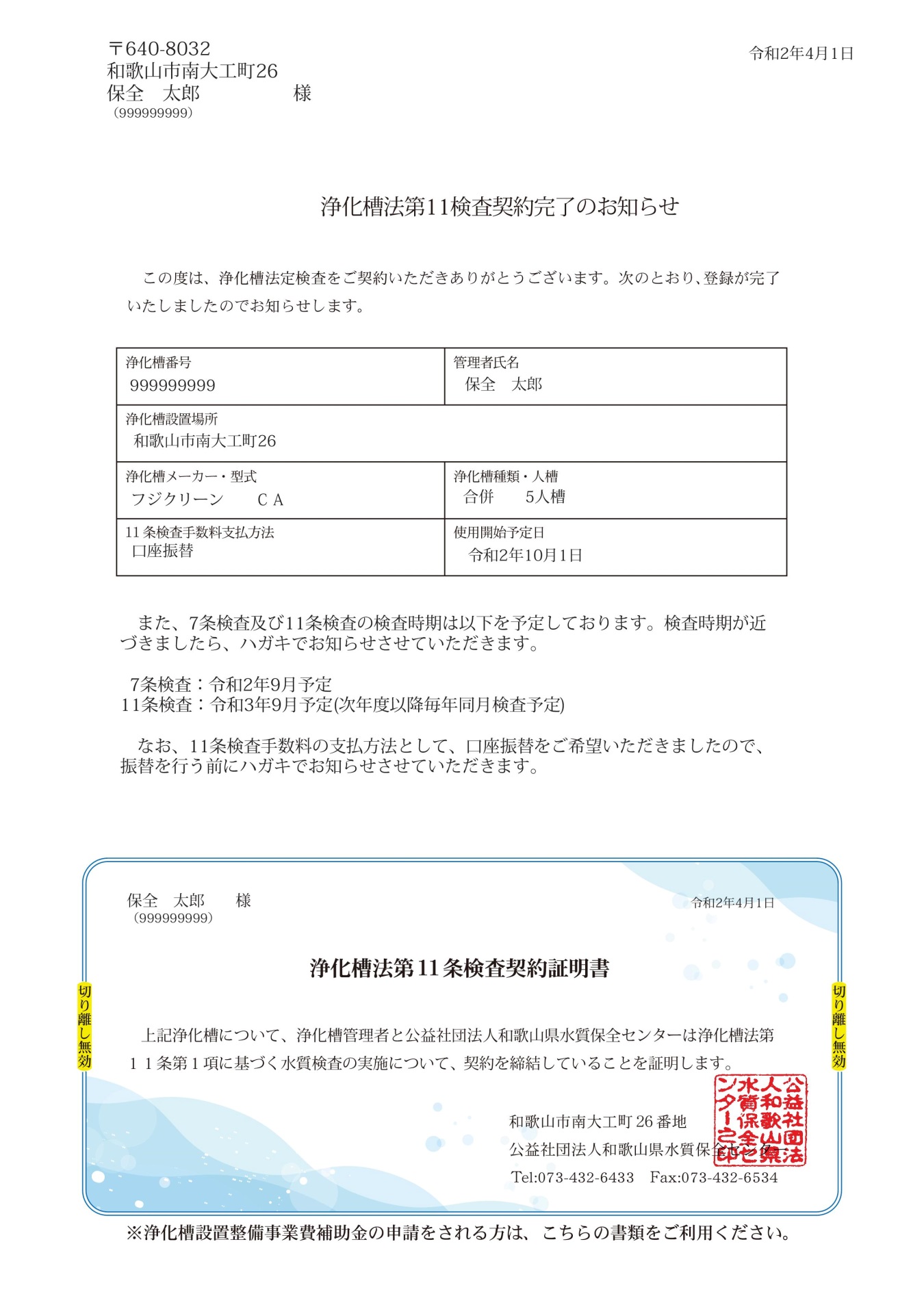 工事費請求書又は領収書の写し浄化槽設置業者から発行された工事費請求書又は領収書の写しを添付してください。撤去又は再利用等に関する請求書又は領収証の写し撤去又は再利用等に関する請求書又は領収書の写しを添付して下さい。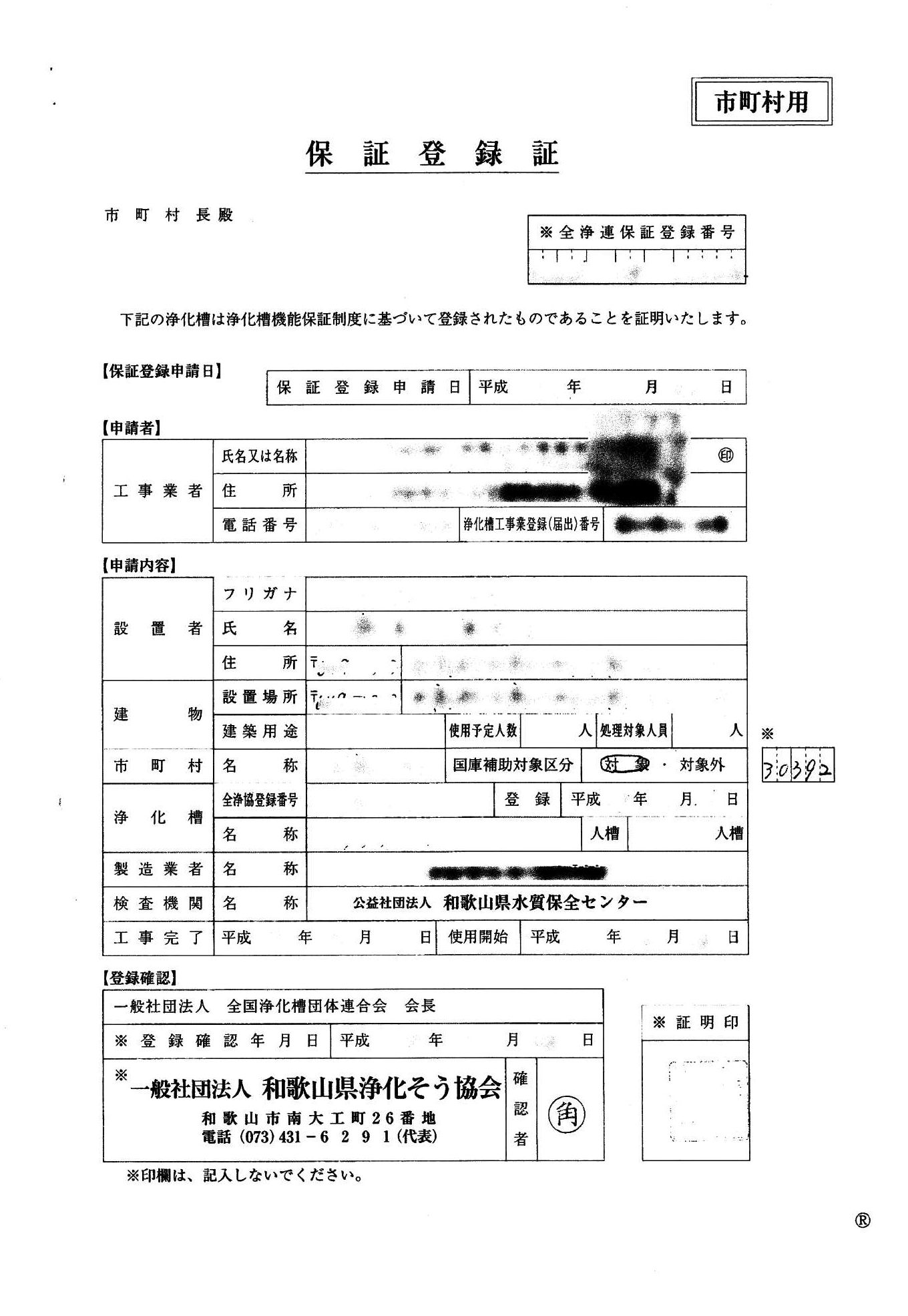 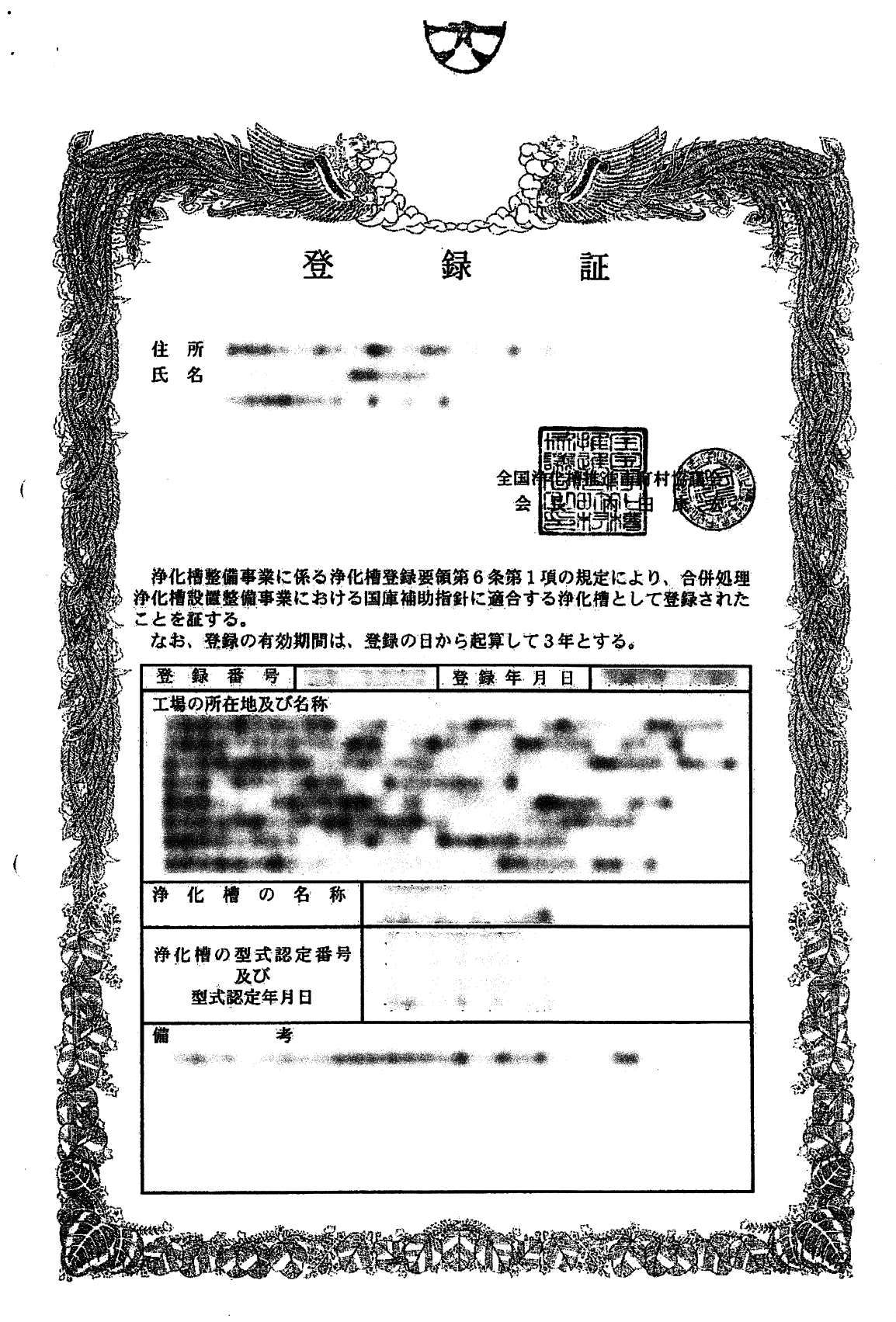 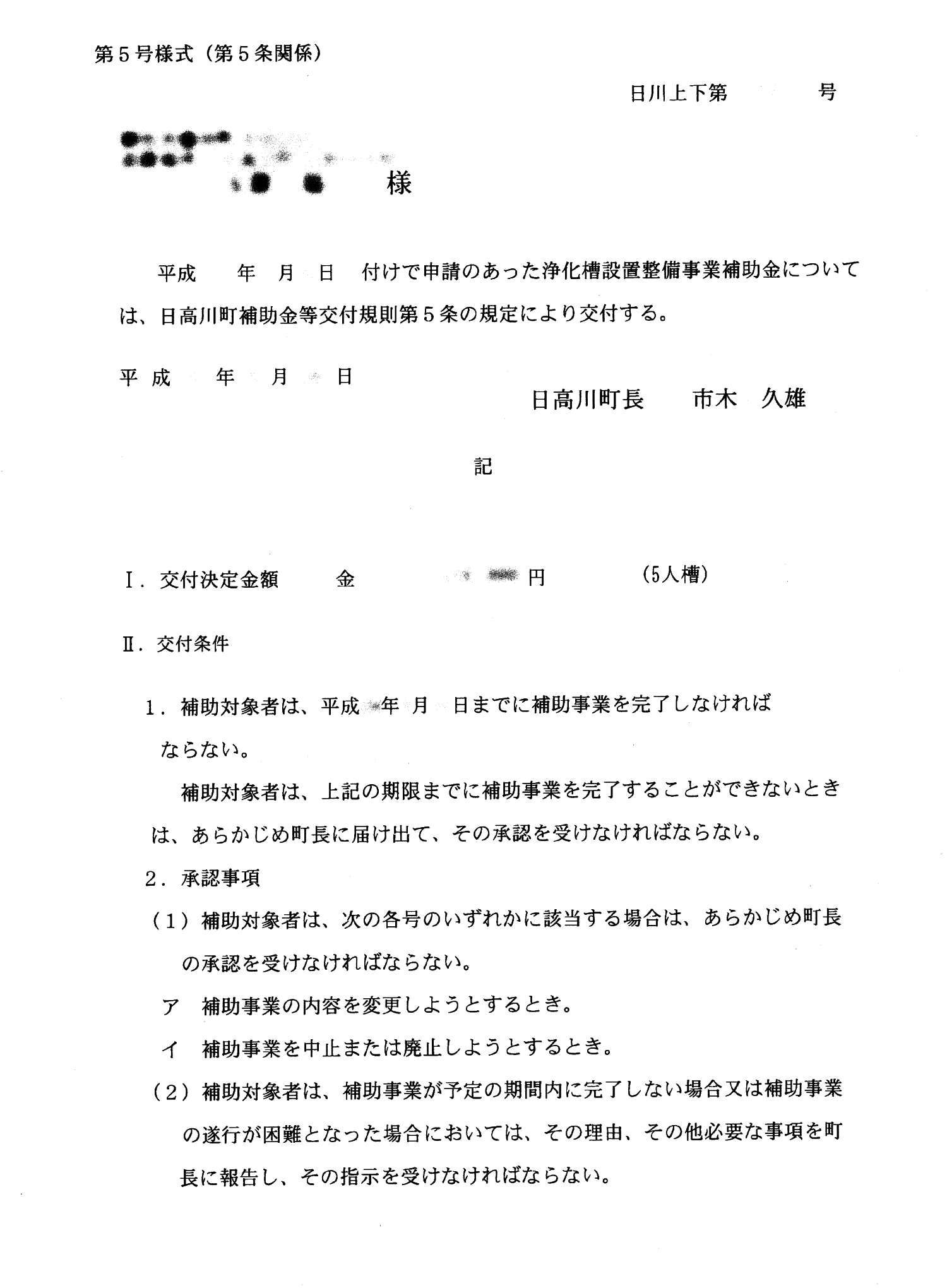 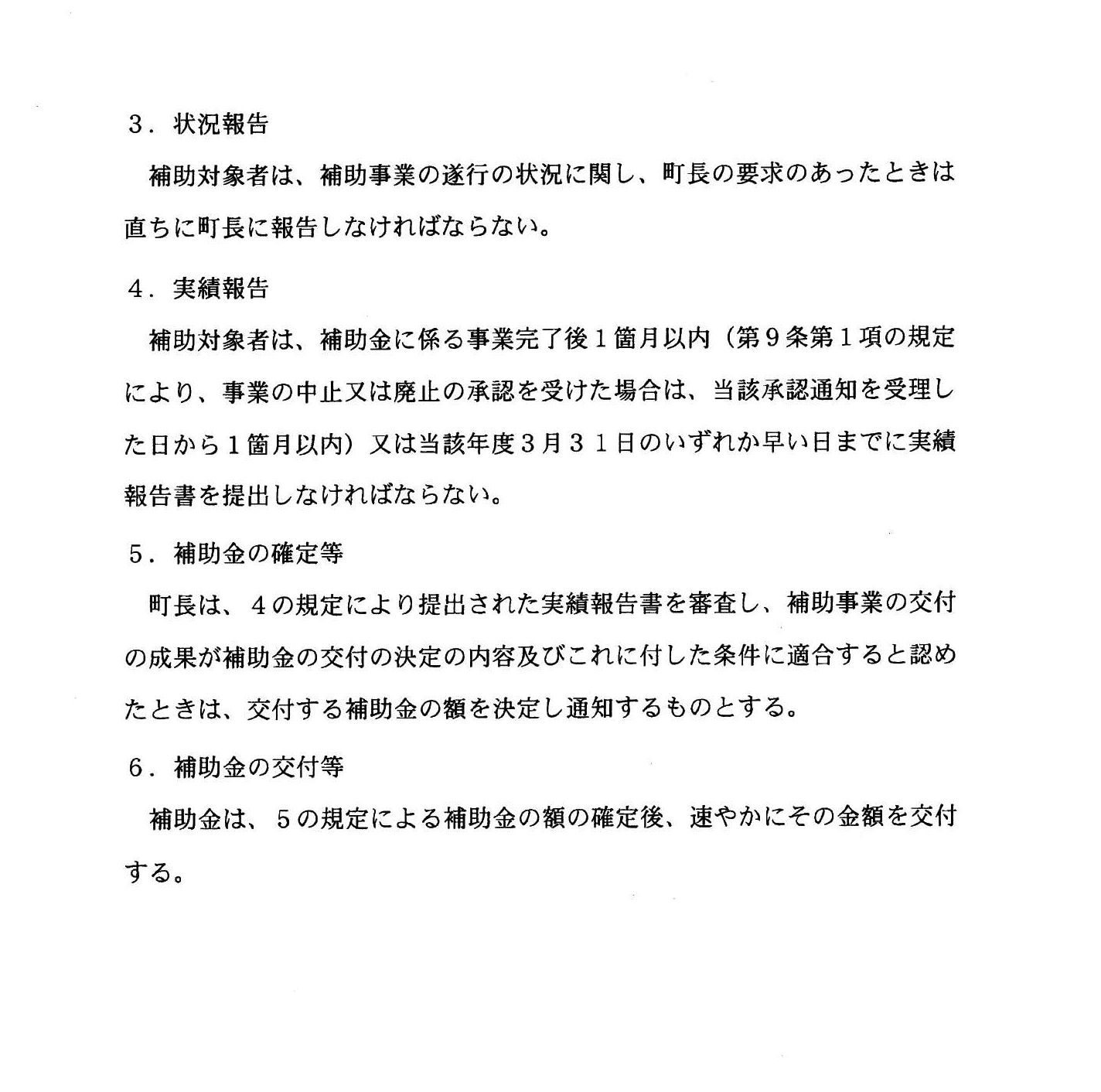 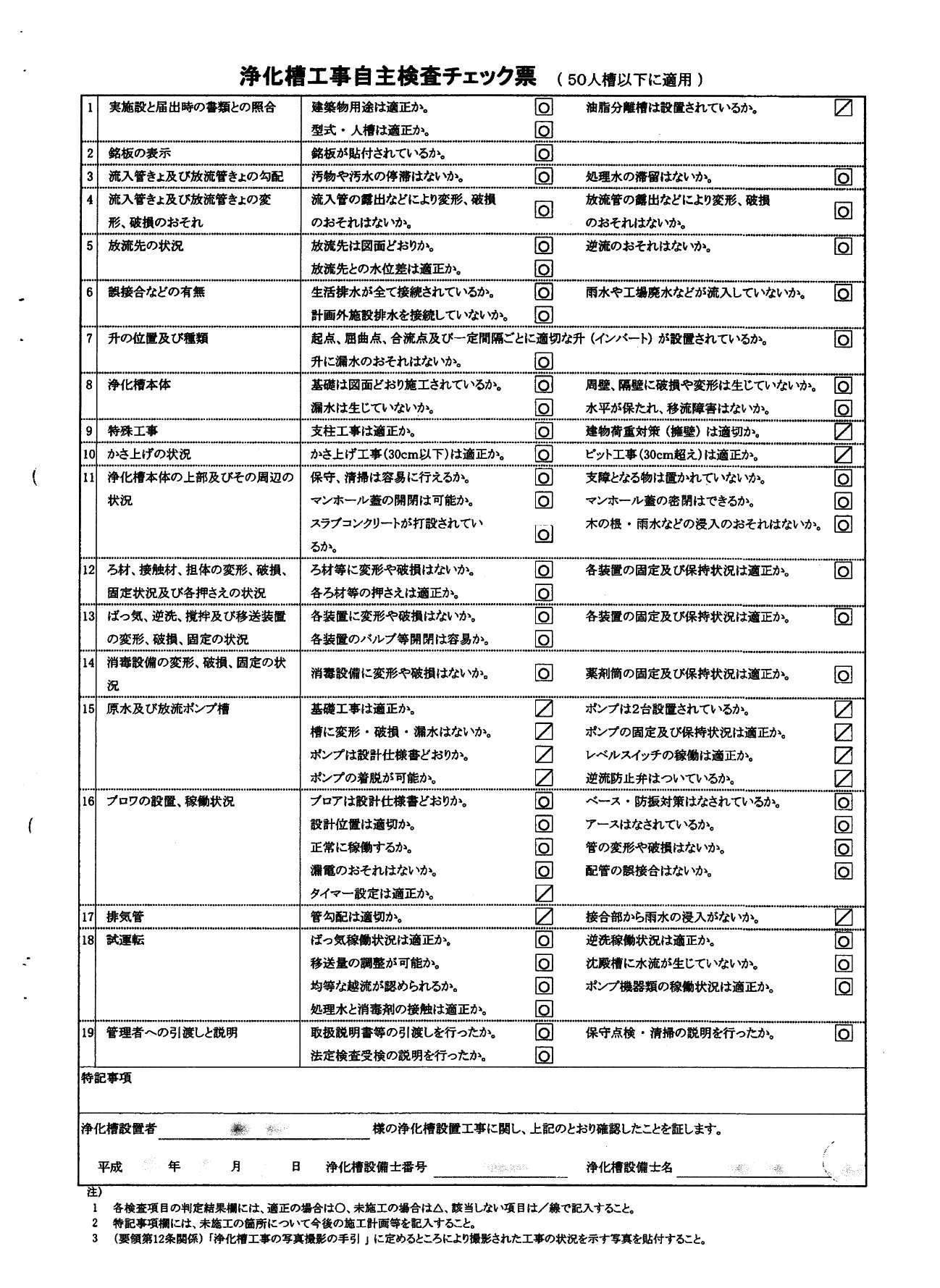 工事写真浄化槽設置時の工事写真を添付して下さい。撤去又は再利用等の工事写真撤去又は再利用等の工事写真（着工前・掘削状況・撤去物本体・埋戻し後）を添付して下さい。マニフェストE票の写し最終処分業者から返送されるマニフェストE票の写しを添付して下さい住民票（抄本）日高川町内に住所を移した後の住民票を添付してください。浄化槽清掃証明補助金請求書様式第４号（第１３条関係）日高川町浄化槽設置整備事業交付請求書金　　○○○○　円也○○年　○月○○日付け日川上下第○○号で額の確定（交付決定）のあった浄化槽設置整備事業を上記のとおり交付されたく、日高川町補助金等交付規則第１３条の規定により請求します。○○年　○月○○日日高川町長　様住所　　○○○○　　　　　　　　番地請求者氏名　　○○ ○○　　　　　　　　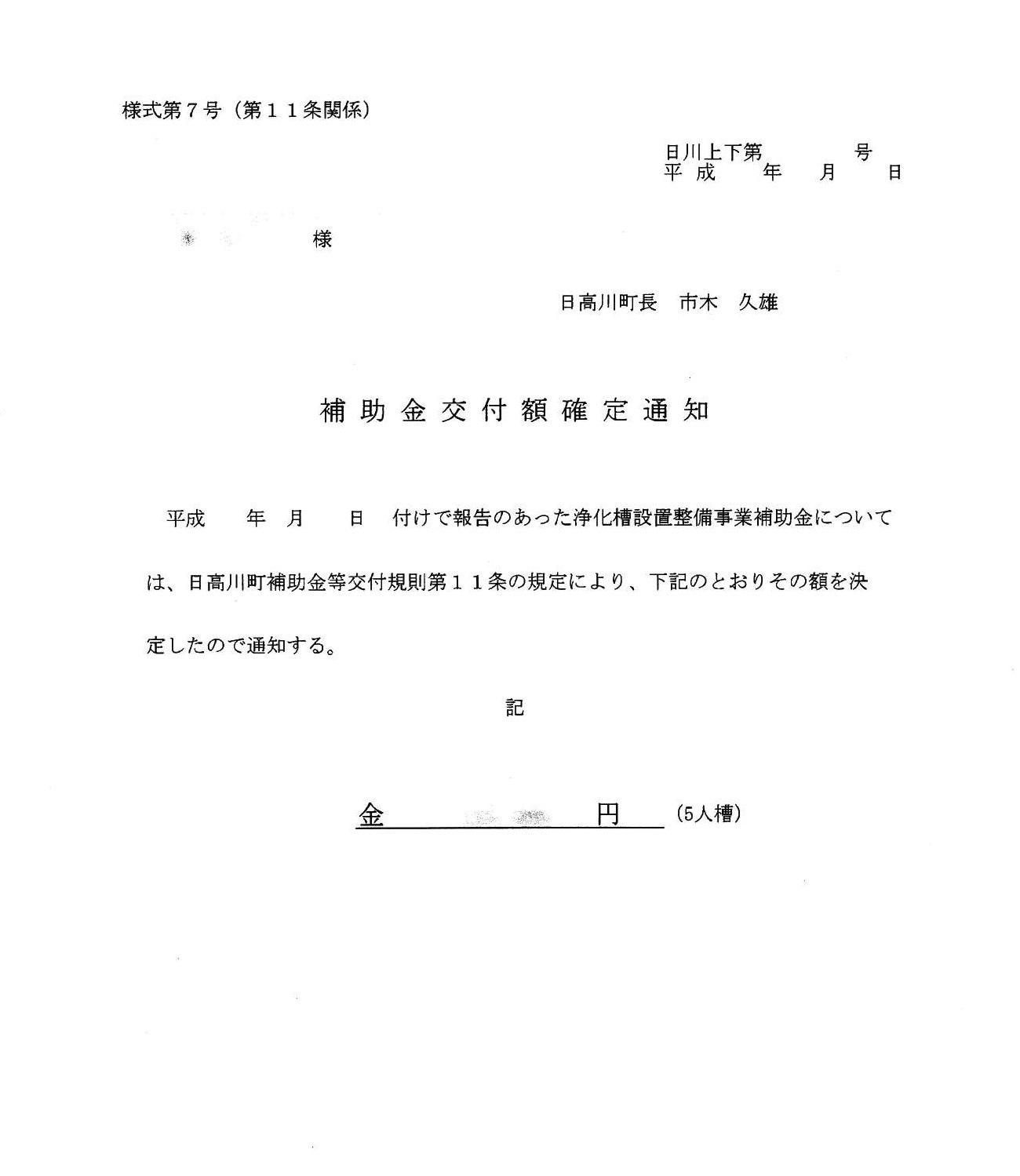 人槽区分補助限度額5人槽518,000円(但し支柱無タイプ 457,000円)7人槽639,000円(但し支柱無タイプ 572,000円)10人槽872,000円(但し支柱無タイプ 794,000円)11人槽以上872,000円(但し支柱無タイプ 794,000円)各人槽１２０，０００円各人槽　９０，０００円申　　請　　者○○　○○　　（連絡先：　○○－○○－○○　）申 請 者 住 所○○○○　○○番地設　置　場　所日高川町○○　○○番地　住 宅 の 種 類１．住　　宅　　　　　　（延べ面積　○○ ㎡）　住 宅 の 種 類２．店舗併用住宅　　　　（延べ面積　　　　㎡）　住 宅 の 種 類３．その他（　　　　）　（延べ面積　　　　㎡）着手予定年月日○○年　○月　○日完了予定年月日○○年　○月　○日施工予定業者（連絡先）○○○○TEL○○-○○-○○補助金申請者住所(現在の現住所)〒○○○－○○○○日高川町　○○　　　　　    ○○番地〒○○○－○○○○日高川町　○○　　　　　    ○○番地ゆうちょ銀行以外の金融機関への振込の場合ゆうちょ銀行以外の金融機関への振込の場合ゆうちょ銀行以外の金融機関への振込の場合振込希望金融機関名銀行○○　　　　　　　金庫農協本店・支店○○　　本所・支所出張所口　座　番　号普通・当座・その他○○○○普通・当座・その他○○○○フ　リ　ガ　ナ口　座　名　義○○○○○○○○※ 浄化槽補助金交付申請者と同一人としてください○○○○○○○○※ 浄化槽補助金交付申請者と同一人としてください振込希望金融機関名ゆうちょ　銀行ゆうちょ　銀行ゆうちょ　銀行ゆうちょ　銀行ゆうちょ　銀行ゆうちょ　銀行ゆうちょ　銀行ゆうちょ　銀行ゆうちょ　銀行ゆうちょ　銀行ゆうちょ　銀行ゆうちょ　銀行ゆうちょ　銀行ゆうちょ　銀行ゆうちょ　銀行記　号１○○○○○○００－－－－－－番　号○○○○○○○○○○○○○１店　名（読み　○○○　　　　　　　　　）（読み　○○○　　　　　　　　　）（読み　○○○　　　　　　　　　）（読み　○○○　　　　　　　　　）（読み　○○○　　　　　　　　　）（読み　○○○　　　　　　　　　）（読み　○○○　　　　　　　　　）（読み　○○○　　　　　　　　　）（読み　○○○　　　　　　　　　）（読み　○○○　　　　　　　　　）（読み　○○○　　　　　　　　　）（読み　○○○　　　　　　　　　）（読み　○○○　　　　　　　　　）（読み　○○○　　　　　　　　　）（読み　○○○　　　　　　　　　）店　番○○○○○○○○○○○○○○○○○○○○○○○○○○○○○○○○○○○○○○○○○○○○○預　金　種　目○○○○○○○○○○○○○○○○○○○○○○○○○○○○○○口　座　番　号○○○○○○○○○○○○フ　リ　ガ　ナ口　座　名　義○○○○○○○○※ 浄化槽補助金交付申請者と同一人としてください○○○○○○○○※ 浄化槽補助金交付申請者と同一人としてください○○○○○○○○※ 浄化槽補助金交付申請者と同一人としてください○○○○○○○○※ 浄化槽補助金交付申請者と同一人としてください○○○○○○○○※ 浄化槽補助金交付申請者と同一人としてください○○○○○○○○※ 浄化槽補助金交付申請者と同一人としてください○○○○○○○○※ 浄化槽補助金交付申請者と同一人としてください○○○○○○○○※ 浄化槽補助金交付申請者と同一人としてください○○○○○○○○※ 浄化槽補助金交付申請者と同一人としてください○○○○○○○○※ 浄化槽補助金交付申請者と同一人としてください○○○○○○○○※ 浄化槽補助金交付申請者と同一人としてください○○○○○○○○※ 浄化槽補助金交付申請者と同一人としてください○○○○○○○○※ 浄化槽補助金交付申請者と同一人としてください○○○○○○○○※ 浄化槽補助金交付申請者と同一人としてください○○○○○○○○※ 浄化槽補助金交付申請者と同一人としてください１　設置場所日高川町大字　○○○２  浄化槽の型式名称   ○○○ 　　　　認定番号　○○○３  浄化槽の人槽　　　　○　　人槽４  交付申請額金　　　　○○○○○○　　　　　　　　　円５  住宅の形態１　個人住宅  　２　その他（　　　）６  住宅の所有者１　本人　　　２共有（　人）    ３　その他７  住宅の種類１　住宅（　　　　） 延べ面積（　○○　　㎡）７  住宅の種類２　店舗等併用住宅（居住面積　　　　　㎡）                  （その他　　　　　　㎡）３　飲食店（　　　　　　㎡）環境対策補助に限る４　民宿等（　　　　　　㎡）環境対策補助に限る８　単独処理浄化槽撤去有　　　　無９  単独処理浄化槽の雨　　水貯留槽への再利用有　　　　無10  着手予定年月日 　　　○○    年　○　月　○　日11 完成予定年月日 　　　○○    年　○　月　○　日申請者業者名○人槽○人槽○人槽○人槽○人槽補助対象金額算定見積書　　　　　　　　　　　　　　　　　　補助対象金額算定見積書　　　　　　　　　　　　　　　　　　補助対象金額算定見積書　　　　　　　　　　　　　　　　　　補助対象金額算定見積書　　　　　　　　　　　　　　　　　　業務工程業務工程業務工程数量数量数量単位単価計計備考備考処理槽据付工処理槽据付工掘削工m30.1バックホウ0.1バックホウ処理槽据付工処理槽据付工埋戻〃砂砂処理槽据付工処理槽据付工残土処理〃2ｔ　1.0ｋｍ2ｔ　1.0ｋｍ処理槽据付工処理槽据付工均しCON打設〃18N-25-818N-25-8処理槽据付工処理槽据付工鉄筋ｔD13D13処理槽据付工処理槽据付工基礎ＣＯＮ打設m321N-25-8 　t=15cm21N-25-8 　t=15cm処理槽据付工処理槽据付工VＵ２００ｍＰコードＰコード処理槽据付工処理槽据付工スラブＣＯＮ打設m321N-25-821N-25-8処理槽据付工処理槽据付工支柱ＣＯＮ打設m321N-25-821N-25-8処理槽据付工処理槽据付工敷栗石m2t=10cmt=10cm処理槽据付工処理槽据付工型枠工（鉄筋）m2処理槽据付工処理槽据付工配管工111式処理槽据付工処理槽据付工処理槽本体111台処理槽据付工処理槽据付工小計処理槽据付工処理槽据付工端数整理千円単位千円単位放流工放流工放流工放流工ＶＵ１００ｍ放流工放流工端数整理千円単位千円単位合計金額合計金額計合計金額合計金額諸経費合計金額合計金額計諸経費含諸経費含合計金額合計金額消費税101010％合計金額合計金額見積工事金額各項目に業者独自の単価を記入し、見積額を算出してください。浄化槽単価については、仕入価格を適正に記入して下さい。（異常に高い価格の記入はしないでください。確認をとらしてもらう場合があります。適正な見積と施工に努めて下さい。各項目に業者独自の単価を記入し、見積額を算出してください。浄化槽単価については、仕入価格を適正に記入して下さい。（異常に高い価格の記入はしないでください。確認をとらしてもらう場合があります。適正な見積と施工に努めて下さい。各項目に業者独自の単価を記入し、見積額を算出してください。浄化槽単価については、仕入価格を適正に記入して下さい。（異常に高い価格の記入はしないでください。確認をとらしてもらう場合があります。適正な見積と施工に努めて下さい。各項目に業者独自の単価を記入し、見積額を算出してください。浄化槽単価については、仕入価格を適正に記入して下さい。（異常に高い価格の記入はしないでください。確認をとらしてもらう場合があります。適正な見積と施工に努めて下さい。各項目に業者独自の単価を記入し、見積額を算出してください。浄化槽単価については、仕入価格を適正に記入して下さい。（異常に高い価格の記入はしないでください。確認をとらしてもらう場合があります。適正な見積と施工に努めて下さい。各項目に業者独自の単価を記入し、見積額を算出してください。浄化槽単価については、仕入価格を適正に記入して下さい。（異常に高い価格の記入はしないでください。確認をとらしてもらう場合があります。適正な見積と施工に努めて下さい。各項目に業者独自の単価を記入し、見積額を算出してください。浄化槽単価については、仕入価格を適正に記入して下さい。（異常に高い価格の記入はしないでください。確認をとらしてもらう場合があります。適正な見積と施工に努めて下さい。各項目に業者独自の単価を記入し、見積額を算出してください。浄化槽単価については、仕入価格を適正に記入して下さい。（異常に高い価格の記入はしないでください。確認をとらしてもらう場合があります。適正な見積と施工に努めて下さい。各項目に業者独自の単価を記入し、見積額を算出してください。浄化槽単価については、仕入価格を適正に記入して下さい。（異常に高い価格の記入はしないでください。確認をとらしてもらう場合があります。適正な見積と施工に努めて下さい。各項目に業者独自の単価を記入し、見積額を算出してください。浄化槽単価については、仕入価格を適正に記入して下さい。（異常に高い価格の記入はしないでください。確認をとらしてもらう場合があります。適正な見積と施工に努めて下さい。各項目に業者独自の単価を記入し、見積額を算出してください。浄化槽単価については、仕入価格を適正に記入して下さい。（異常に高い価格の記入はしないでください。確認をとらしてもらう場合があります。適正な見積と施工に努めて下さい。各項目に業者独自の単価を記入し、見積額を算出してください。浄化槽単価については、仕入価格を適正に記入して下さい。（異常に高い価格の記入はしないでください。確認をとらしてもらう場合があります。適正な見積と施工に努めて下さい。問い合わせ先問い合わせ先上下水道課TEL:0738-22-4814中津支所　地域振興課TEL:0738-54-0321美山支所　地域振興課TEL:0738-56-0321